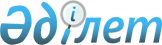 Мәслихаттың 2018 жылғы 24 желтоқсандағы № 245 "Ұзынкөл ауданының 2019-2021 жылдарға арналған аудандық бюджеті туралы" шешіміне өзгерістер енгізу туралы
					
			Мерзімі біткен
			
			
		
					Қостанай облысы Ұзынкөл ауданы мәслихатының 2019 жылғы 15 қарашадағы № 318 шешімі. Қостанай облысының Әділет департаментінде 2019 жылғы 19 қарашада № 8758 болып тіркелді. Мерзімі өткендіктен қолданыс тоқтатылды
      2008 жылғы 4 желтоқсандағы Қазақстан Республикасы Бюджет кодексінің 106 және 109-баптарына, "Қазақстан Республикасындағы жергілікті мемлекеттік басқару және өзін-өзі басқару туралы" 2001 жылғы 23 қаңтардағы Қазақстан Республикасы Заңының 6-бабына сәйкес Ұзынкөл аудандық мәслихаты ШЕШІМ ҚАБЫЛДАДЫ:
      1. Мәслихаттың "Ұзынкөл ауданының 2019-2021 жылдарға арналған аудандық бюджеті туралы" 2018 жылғы 24 желтоқсандағы № 245 шешіміне (2019 жылғы 9 қаңтарда Қазақстан Республикасы нормативтік құқықтық актілерінің эталондық бақылау банкінде жарияланған, Нормативтік құқықтық актілерді мемлекеттік тіркеу тізілімінде № 8190 болып тіркелген) мынадай өзгерістер енгізілсін:
      көрсетілген шешімнің 1-тармағы жаңа редакцияда жазылсын:
      "1. Ұзынкөл ауданының 2019-2021 жылдарға арналған аудандық бюджеті тиісінше 1, 2 және 3-қосымшаларға сәйкес, оның ішінде 2019 жылға мынадай көлемдерде бекітілсін:
      1) кірістер – 4023308,0 мың теңге, оның iшiнде:
      салықтық түсімдер бойынша – 634426,0 мың теңге;
      салықтық емес түсімдер бойынша – 1860,0 мың теңге;
      негiзгi капиталды сатудан түсетiн түсiмдер бойынша – 7026,0 мың теңге;
      трансферттер түсімі бойынша – 3379996,0 мың теңге;
      2) шығындар – 4073074,8 мың теңге;
      3) таза бюджеттiк кредиттеу – 19067,5 мың теңге, оның iшiнде:
      бюджеттiк кредиттер – 30299,5 мың теңге;
      бюджеттiк кредиттердi өтеу – 11232,0 мың теңге;
      4) қаржы активтерiмен операциялар бойынша сальдо – 0,0 мың теңге;
      5) бюджет тапшылығы (профициті) – -68834,3 мың теңге;
      6) бюджет тапшылығын қаржыландыру (профицитін пайдалану) – 68834,3 мың теңге.";
      көрсетілген шешімнің 5-тармағы жаңа редакцияда жазылсын:
      "5. 2019 жылға арналған аудандық бюджетте облыстық бюджеттен дамытуға нысаналы трансферттер түсімінің 55333,9 мың теңге сомасында, көзделгені ескерілсін оның ішінде:
      ауылдық елді мекендерде сумен жабдықтау және су бұру жүйесін дамытуға нысаналы трансферт 50258,9 мың теңге сомасында.";
      көрсетілген шешімнің 6-тармағы жаңа редакцияда жазылсын:
      "6. 2019 жылға арналған аудандық бюджетте облыстық бюджеттен ағымдағы нысаналы трансферттер түсімінің көзделгені ескерілсін, оның ішінде:
      сандық білім беру инфрақұрылымын құруға 18178,0 мың теңге сомасында;
      Нәтижелі жұмыспен қамтуды және жаппай кәсіпкерлікті дамытудың 2017 - 2021 жылдарға арналған бағдарламасы шеңберінде қоныс аударушылар және оралмандар үшін тұрғын үйді жалдау (жалға алу) бойынша шығыстарды өтеуге 1995,0 мың теңге сомасында;
      Нәтижелі жұмыспен қамтуды және жаппай кәсіпкерлікті дамытудың 2017-2021 жылдарға арналған бағдарламасы шеңберінде мобильді орталықтардағы оқуды қоса алғанда, еңбек нарығында сұранысқа ие кәсіптер мен дағдылар бойынша жұмысшы кадрларды қысқа мерзімді кәсіптік оқытуға 13247,0 мың теңге сомасында;
      инсинераторларды пайдалана отырып, биологиялық қалдықтарды кәдеге жаратуға 3168,0 мың теңге сомасында;
      Ұзынкөл ауылы ішіндегі жолдарды орташа жөндеуге 123790,9 мың теңге сомасында;
      аудандық маңызы бар автомобиль жолдарын орташа жөндеуге 27871,6 мың теңге сомасында;
      аудандық Мәдениет үйі ғимаратын күрделі жөндеуге 79099,0 мың теңге сомасында;
      көлік инфрақұрылымының басым жобаларына 66495,0 мың теңге сомасында;
      "Рухани жаңғыру" бағдарламасының "Алтын адам" кіші жобасын іске асыру аясында өңірлік материалдар негізінде 5-7 сыныптарға арналған өлкетану бойынша оқу құралын шығаруға және оларды мектептерге енгізуге 547,1 мың теңге сомасында;
      Нәтижелі жұмыспен қамтуды және жаппай кәсіпкерлікті дамытудың 2017 - 2021 жылдарға арналған бағдарламасы шеңберінде жұмыспен қамтудың жеке агенттіктерінің халықты жұмыспен қамту саласындағы қызметтерінің аутсорсингіне 795,0 мың теңге сомасында;
      атаулы мемлекеттік әлеуметтік көмек алушылар болып табылатын жеке тұлғаларды телевизиялық абоненттік жалғамалармен қамтамасыз етуге 462,0 мың теңге сомасында;
      ірі қара малдың нодулярлық дерматитіне эпизоотияға қарсы іс – шараларды жүргізуге 2886,0 мың теңге сомасында;
      қоғамдық жұмыстарға тартылған жұмыскерлердің жалақы мөлшерін ең төменгі жалақының 1,5 еселік мөлшеріне дейін ұлғайтуға 13026,1 мың теңге сомасында;
      Жеңіс күніне орай Ұлы Отан соғысының қатысушылары мен мүгедектеріне әлеуметтік көмек төлемін ұлғайтуға 300,0 мың теңге сомасында;
      жануарлардың энзоотиялық аурулары бойынша ветеринарлық іс – шараларды жүргізуге 3907,9 мың теңге сомасында;
      мемлекеттік атаулы әлеуметтік көмек төлемін бірлесіп қаржыландыруға 5137,0 мың теңге сомасында.";
      көрсетілген шешімнің 8 - тармағы жаңа редакцияда жазылсын:
      "8. 2019 жылға арналған аудандық бюджетте республикалық бюджеттен ағымдағы нысаналы трансферттер түсімінің көзделгені ескерілсін, оның ішінде:
      төмен ақы төленетін қызметкерлердің жалақысының мөлшерін көтеру үшін олардың салықтық жүктемесін төмендетуге байланысты шығасыларды өтеуге 19000,0 мың теңге сомасында;
      азаматтық қызметшілердің жекелеген санаттарының, мемлекеттік бюджет қаражаты есебінен ұсталатын ұйымдар қызметкерлерінің, қазыналық кәсіпорындар қызметкерлерінің жалақысын көтеруге 330238,3 мың теңге сомасында;
      халықты жұмыспен қамту орталықтарына әлеуметтік жұмыс жөніндегі консультанттар мен ассистенттерді енгізуге 3678,0 мың теңге сомасында;
      еңбек нарығын дамытуға 40280,5 мың теңге сомасында;
      Қазақстан Республикасында мүгедектердің құқықтарын қамтамасыз ету және өмір сүру сапасын жақсарту жөніндегі іс-шаралар жоспарын іске асыруға 3682,0 мың теңге сомасында;
      мемлекеттік атаулы әлеуметтік көмек төлемін 67376,0 мың теңге сомасында;
      бастауыш, негізгі және жалпы орта білім беру ұйымдарының мұғалімдері мен педагог-психологтарының еңбегіне ақы төлеуді ұлғайтуға 101132,7 мың теңге сомасында;
      мемлекеттік әкімшілік қызметшілердің жекелеген санаттарының жалақысын көтеруге 21541,0 мың теңге сомасында;
      көлік инфрақұрылымының басым жобаларын қаржыландыруға 66561,0 мың теңге сомасында.";
      көрсетілген шешімнің 9-тармағы жаңа редакцияда жазылсын:
      "9. 2019 жылға арналған аудандық бюджетте республикалық бюджеттен қаражаттар түсімінің көзделгені ескерілсін, оның ішінде:
      мамандарды әлеуметтік қолдау шараларын іске асыру үшін жергілікті атқарушы органдарға бюджеттік кредиттер 30299,5 мың теңге сомасында.";
      көрсетілген шешімнің 10-тармағы алынып тасталсын;
      көрсетілген шешімнің 1, 2, 3, 5, 6-қосымшалары осы шешімнің 1, 2, 3, 4, 5-қосымшаларына сәйкес жаңа редакцияда жазылсын.
      2. Осы шешім 2019 жылғы 1 қаңтардан бастап қолданысқа енгізіледі. 2019 жылға арналған аудандық бюджет 2020 жылға арналған аудандық бюджет 2021 жылға арналған аудандық бюджет 2019 жылға арналған кенттің, ауылдың, ауылдық округтің бюджеттік бағдарламалары 2019 жылға арналған жергілікті өзін-өзі басқару органдарына берілетін трансферттердің ауылдар, кенттер, ауылдық округтер арасында бөлінуі
					© 2012. Қазақстан Республикасы Әділет министрлігінің «Қазақстан Республикасының Заңнама және құқықтық ақпарат институты» ШЖҚ РМК
				
      Кезектен тыс сессия төрайымы

В. Лазарева

      Аудандық мәслихаттың хатшысы

А. Бараншина
Мәслихаттың
2019 жылғы 15 қарашадағы
№ 318 шешіміне
1-қосымшаМәслихаттың
2018 жылғы 24 желтоқсандағы
№ 245 шешіміне
1-қосымша
Санаты
Санаты
Санаты
Санаты
Санаты
Сома, мың теңге
Сыныбы
Сыныбы
Сыныбы
Сыныбы
Сома, мың теңге
Кіші сыныбы
Кіші сыныбы
Кіші сыныбы
Сома, мың теңге
Атауы
Сома, мың теңге
I. Кірістер
4023308,0
1
Салықтық түсімдер
634426,0
01
Табыс салығы
260080,0
2
Жеке табыс салығы
260080,0
03
Әлеуметтiк салық
210219,0
1
Әлеуметтік салық
210219,0
04
Меншiкке салынатын салықтар
85556,0
1
Мүлiкке салынатын салықтар
58745,0
3
Жер салығы
1995,0
4
Көлiк құралдарына салынатын салық
13048,0
5
Бірыңғай жер салығы
11768,0
05
Тауарларға, жұмыстарға және қызметтерге салынатын iшкi салықтар 
76415,0
2
Акциздер
1424,0
3
Табиғи және басқа да ресурстарды пайдаланғаны үшiн түсетiн түсiмдер
70000,0
4
Кәсiпкерлiк және кәсiби қызметтi жүргiзгенi үшiн алынатын алымдар
4991,0
08
Заңдық маңызы бар әрекеттерді жасағаны және (немесе) оған уәкілеттігі бар мемлекеттік органдар немесе лауазымды адамдар құжаттар бергені үшін алынатын міндетті төлемдер
2156,0
1
Мемлекеттік баж
2156,0
2
Салықтық емес түсiмдер
1860,0
01
Мемлекеттік меншіктен түсетін кірістер
689,0
5
Мемлекет меншігіндегі мүлікті жалға беруден түсетін кірістер
689,0
06
Басқа да салықтық емес түсiмдер
1171,0
1
Басқа да салықтық емес түсiмдер
1171,0
3
Негізгі капиталды сатудан түсетін түсімдер
7026,0
01
Мемлекеттік мекемелерге бекітілген мемлекеттік мүлікті сату
6273,0
1
Мемлекеттік мекемелерге бекітілген мемлекеттік мүлікті сату
6273,0
03
Жердi және материалдық емес активтердi сату
753,0
1
Жерді сату
429,0
2
Материалдық емес активтерді сату
324,0
4
Трансферттердің түсімдері
3379996,0
02
Мемлекеттiк басқарудың жоғары тұрған органдарынан түсетiн трансферттер
3379996,0
2
Облыстық бюджеттен түсетiн трансферттер
3379996,0
Функционалдық топ 
Функционалдық топ 
Функционалдық топ 
Функционалдық топ 
Функционалдық топ 
Сома, мың теңге
Кіші функция 
Кіші функция 
Кіші функция 
Кіші функция 
Сома, мың теңге
Бюджеттік бағдарламалардың әкімшісі
Бюджеттік бағдарламалардың әкімшісі
Бюджеттік бағдарламалардың әкімшісі
Сома, мың теңге
Бағдарлама
Бағдарлама
Сома, мың теңге
Атауы
Сома, мың теңге
II. Шығындар
4073074,8
01
Жалпы сипаттағы мемлекеттiк қызметтер 
532582,6
1
Мемлекеттiк басқарудың жалпы функцияларын орындайтын өкiлдi, атқарушы және басқа органдар
319386,5
112
Аудан (облыстық маңызы бар қала) мәслихатының аппараты
24441,0
001
Аудан (облыстық маңызы бар қала) мәслихатының қызметін қамтамасыз ету жөніндегі қызметтер
18590,0
003
Мемлекеттік органның күрделі шығыстары
5851,0
122
Аудан (облыстық маңызы бар қала) әкімінің аппараты
109274,0
001
Аудан (облыстық маңызы бар қала) әкімінің қызметін қамтамасыз ету жөніндегі қызметтер
109274,0
123
Қаладағы аудан, аудандық маңызы бар қала, кент, ауыл, ауылдық округ әкімінің аппараты
185671,5
001
Қаладағы аудан, аудандық маңызы бар қаланың, кент, ауыл, ауылдық округ әкімінің қызметін қамтамасыз ету жөніндегі қызметтер
172588,5
022
Мемлекеттік органның күрделі шығыстары
13083,0
2
Қаржылық қызмет
17985,3
452
Ауданның (облыстық маңызы бар қаланың) қаржы бөлімі
17985,3
001
Ауданның (облыстық маңызы бар қаланың) бюджетін орындау және коммуналдық меншігін басқару саласындағы мемлекеттік саясатты іске асыру жөніндегі қызметтер
16493,8
003
Салық салу мақсатында мүлікті бағалауды жүргізу
775,5
010
Жекешелендіру, коммуналдық меншікті басқару, жекешелендіруден кейінгі қызмет және осыған байланысты дауларды реттеу
716,0
5
Жоспарлау және статистикалық қызмет
16384,0
453
Ауданның (облыстық маңызы бар қаланың) экономика және бюджеттік жоспарлау бөлімі
16384,0
001
Экономикалық саясатты, мемлекеттік жоспарлау жүйесін қалыптастыру және дамыту саласындағы мемлекеттік саясатты іске асыру жөніндегі қызметтер
16384,0
9
Жалпы сипаттағы өзге де мемлекеттiк қызметтер
178826,8
458
Ауданның (облыстық маңызы бар қаланың) тұрғын үй-коммуналдық шаруашылығы, жолаушылар көлігі және автомобиль жолдары бөлімі
178826,8
001
Жергілікті деңгейде тұрғын үй-коммуналдық шаруашылығы, жолаушылар көлігі және автомобиль жолдары саласындағы мемлекеттік саясатты іске асыру жөніндегі қызметтер
27887,1
113
Жергілікті бюджеттерден берілетін ағымдағы нысаналы трансферттер
150939,7
02
Қорғаныс
14355,0
1
Әскери мұқтаждар
11481,0
122
Аудан (облыстық маңызы бар қала) әкімінің аппараты
11481,0
005
Жалпыға бірдей әскери міндетті атқару шеңберіндегі іс-шаралар
11481,0
2
Төтенше жағдайлар жөніндегі жұмыстарды ұйымдастыру
2874,0
122
Аудан (облыстық маңызы бар қала) әкімінің аппараты
2874,0
006
Аудан (облыстық маңызы бар қала) ауқымындағы төтенше жағдайлардың алдын алу және оларды жою
2874,0
03
Қоғамдық тәртіп, қауіпсіздік, құқықтық, сот, қылмыстық-атқару қызметі
805,0
9
Қоғамдық тәртіп және қауіпсіздік саласындағы басқа да қызметтер
805,0
458
Ауданның (облыстық маңызы бар қаланың) тұрғын үй-коммуналдық шаруашылығы, жолаушылар көлігі және автомобиль жолдары бөлімі
805,0
021
Елдi мекендерде жол қозғалысы қауiпсiздiгін қамтамасыз ету
805,0
04
Бiлiм беру
1801905,8
1
Мектепке дейiнгi тәрбие және оқыту
79791,0
464
Ауданның (облыстық маңызы бар қаланың) білім бөлімі
79791,0
009
Мектепке дейінгі тәрбие мен оқыту ұйымдарының қызметін қамтамасыз ету
44192,0
040
Мектепке дейінгі білім беру ұйымдарында мемлекеттік білім беру тапсырысын іске асыруға 
35599,0
2
Бастауыш, негізгі орта және жалпы орта білім беру
1618136,7
123
Қаладағы аудан, аудандық маңызы бар қала, кент, ауыл, ауылдық округ әкімінің аппараты
6869,0
005
Ауылдық жерлерде балаларды мектепке дейін тегін алып баруды және кері алып келуді ұйымдастыру
6869,0
464
Ауданның (облыстық маңызы бар қаланың) білім бөлімі
1570817,7
003
Жалпы білім беру
1543674,7
006
Балаларға қосымша білім беру
27143,0
465
Ауданның (облыстық маңызы бар қаланың) дене шынықтыру және спорт бөлімі
40450,0
017
Балалар мен жасөспірімдерге спорт бойынша қосымша білім беру
40450,0
9
Бiлiм беру саласындағы өзге де қызметтер
103978,1
464
Ауданның (облыстық маңызы бар қаланың) білім бөлімі
103978,1
001
Жергілікті деңгейде білім беру саласындағы мемлекеттік саясатты іске асыру жөніндегі қызметтер
16792,0
005
Ауданның (облыстық маңызы бар қаланың) мемлекеттік білім беру мекемелер үшін оқулықтар мен оқу-әдiстемелiк кешендерді сатып алу және жеткізу
31498,1
015
Жетім баланы (жетім балаларды) және ата-аналарының қамқорынсыз қалған баланы (балаларды) күтіп-ұстауға қамқоршыларға (қорғаншыларға) ай сайынға ақшалай қаражат төлемі
9630,0
067
Ведомстволық бағыныстағы мемлекеттік мекемелер мен ұйымдардың күрделі шығыстары
46058,0
06
Әлеуметтiк көмек және әлеуметтiк қамсыздандыру
266203,7
1
Әлеуметтiк қамсыздандыру
84601,5
451
Ауданның (облыстық маңызы бар қаланың) жұмыспен қамту және әлеуметтік бағдарламалар бөлімі
80618,5
005
Мемлекеттік атаулы әлеуметтік көмек 
80156,5
057
Атаулы мемлекеттік әлеуметтік көмек алушылар болып табылатын жеке тұлғаларды телевизиялық абоненттiк жалғамалармен қамтамасыз ету
462,0
464
Ауданның (облыстық маңызы бар қаланың) білім бөлімі
3983,0
030
Патронат тәрбиешілерге берілген баланы (балаларды) асырап бағу 
3983,0
2
Әлеуметтiк көмек
150880,2
451
Ауданның (облыстық маңызы бар қаланың) жұмыспен қамту және әлеуметтік бағдарламалар бөлімі
150880,2
002
Жұмыспен қамту бағдарламасы
95402,6
007
Жергілікті өкілетті органдардың шешімі бойынша мұқтаж азаматтардың жекелеген топтарына әлеуметтік көмек
8576,3
010
Үйден тәрбиеленіп оқытылатын мүгедек балаларды материалдық қамтамасыз ету
909,0
014
Мұқтаж азаматтарға үйде әлеуметтiк көмек көрсету
23068,0
017
Оңалтудың жеке бағдарламасына сәйкес мұқтаж мүгедектердi мiндеттi гигиеналық құралдармен қамтамасыз ету, қозғалуға қиындығы бар бірінші топтағы мүгедектерге жеке көмекшінің және есту бойынша мүгедектерге қолмен көрсететiн тіл маманының қызметтерін ұсыну
2432,5
023
Жұмыспен қамту орталықтарының қызметін қамтамасыз ету
20491,8
9
Әлеуметтiк көмек және әлеуметтiк қамтамасыз ету салаларындағы өзге де қызметтер
30722,0
451
Ауданның (облыстық маңызы бар қаланың) жұмыспен қамту және әлеуметтік бағдарламалар бөлімі
30722,0
001
Жергілікті деңгейде халық үшін әлеуметтік бағдарламаларды жұмыспен қамтуды қамтамасыз етуді іске асыру саласындағы мемлекеттік саясатты іске асыру жөніндегі қызметтер
26834,0
011
Жәрдемақыларды және басқа да әлеуметтік төлемдерді есептеу, төлеу мен жеткізу бойынша қызметтерге ақы төлеу
206,0
050
Қазақстан Республикасында мүгедектердің құқықтарын қамтамасыз етуге және өмір сүру сапасын жақсарту
3682,0
07
Тұрғын үй-коммуналдық шаруашылық
574637,4
1
Тұрғын үй шаруашылығы
7300,0
458
Ауданның (облыстық маңызы бар қаланың) тұрғын үй-коммуналдық шаруашылығы, жолаушылар көлігі және автомобиль жолдары бөлімі
7300,0
004
Азаматтардың жекелеген санаттарын тұрғын үймен қамтамасыз ету
7300,0
2
Коммуналдық шаруашылық
554814,8
458
Ауданның (облыстық маңызы бар қаланың) тұрғын үй-коммуналдық шаруашылығы, жолаушылар көлігі және автомобиль жолдары бөлімі
52311,9
012
Сумен жабдықтау және су бұру жүйесінің жұмыс істеуі
2182,9
028
Коммуналдық шаруашылығын дамыту
2373,0
058
Елді мекендердегі сумен жабдықтау және су бұру жүйелерін дамыту
47756,0
466
Ауданның (облыстық маңызы бар қаланың) сәулет, қала құрылысы және құрылыс бөлімі
502502,9
058
Елді мекендердегі сумен жабдықтау және су бұру жүйелерін дамыту
502502,9
3
Елді-мекендерді көркейту
12522,6
123
Қаладағы аудан, аудандық маңызы бар қала, кент, ауыл, ауылдық округ әкімінің аппараты
6784,1
008
Елдi мекендердегі көшелердi жарықтандыру
6784,1
458
Ауданның (облыстық маңызы бар қаланың) тұрғын үй-коммуналдық шаруашылығы, жолаушылар көлігі және автомобиль жолдары бөлімі
5738,5
015
Елді мекендердегі көшелерді жарықтандыру
1848,0
016
Елдi мекендердiң санитариясын қамтамасыз ету
3890,5
08
Мәдениет, спорт, туризм және ақпараттық кеңістiк
243962,4
1
Мәдениет саласындағы қызмет
59947,2
455
Ауданның (облыстық маңызы бар қаланың) мәдениет және тілдерді дамыту бөлімі
59947,2
003
Мәдени-демалыс жұмысын қолдау
59947,2
2
Спорт
31113,7
465
Ауданның (облыстық маңызы бар қаланың) дене шынықтыру және спорт бөлімі
27113,7
001
Жергілікті деңгейде дене шынықтыру және спорт саласындағы мемлекеттік саясатты іске асыру жөніндегі қызметтер
5569,0
005
Ұлттық және бұқаралық спорт түрлерін дамыту
10686,2
006
Аудандық (облыстық маңызы бар қалалық) деңгейде спорттық жарыстар өткiзу
3408,0
007
Әртүрлi спорт түрлерi бойынша аудан (облыстық маңызы бар қала) құрама командаларының мүшелерiн дайындау және олардың облыстық спорт жарыстарына қатысуы
7450,5
466
Ауданның (облыстық маңызы бар қаланың) сәулет, қала құрылысы және құрылыс бөлімі
4000,0
008
Cпорт объектілерін дамыту
4000,0
3
Ақпараттық кеңiстiк
48979,0
455
Ауданның (облыстық маңызы бар қаланың) мәдениет және тілдерді дамыту бөлімі
43156,0
006
Аудандық (қалалық) кiтапханалардың жұмыс iстеуi
28846,0
007
Мемлекеттiк тiлдi және Қазақстан халқының басқа да тiлдерін дамыту
14310,0
456
Ауданның (облыстық маңызы бар қаланың) ішкі саясат бөлімі
5823,0
002
Мемлекеттік ақпараттық саясат жүргізу жөніндегі қызметтер
5823,0
9
Мәдениет, спорт, туризм және ақпараттық кеңiстiктi ұйымдастыру жөнiндегi өзге де қызметтер
103922,5
455
Ауданның (облыстық маңызы бар қаланың) мәдениет және тілдерді дамыту бөлімі
90027,6
001
Жергілікті деңгейде тілдерді және мәдениетті дамыту саласындағы мемлекеттік саясатты іске асыру жөніндегі қызметтер
10008,6
032
Ведомстволық бағыныстағы мемлекеттік мекемелер мен ұйымдардың күрделі шығыстары
80019,0
456
Ауданның (облыстық маңызы бар қаланың) ішкі саясат бөлімі
13894,9
001
Жергілікті деңгейде ақпарат, мемлекеттілікті нығайту және азаматтардың әлеуметтік сенімділігін қалыптастыру саласында мемлекеттік саясатты іске асыру жөніндегі қызметтер
7897,9
003
Жастар саясаты саласында іс-шараларды іске асыру
5997,0
10
Ауыл, су, орман, балық шаруашылығы, ерекше қорғалатын табиғи аумақтар, қоршаған ортаны және жануарлар дүниесін қорғау, жер қатынастары
90901,7
1
Ауыл шаруашылығы
73794,2
462
Ауданның (облыстық маңызы бар қаланың) ауыл шаруашылығы бөлімі
16863,0
001
Жергілікті деңгейде ауыл шаруашылығы саласындағы мемлекеттік саясатты іске асыру жөніндегі қызметтер
16863,0
473
Ауданның (облыстық маңызы бар қаланың) ветеринария бөлімі
56931,2
001
Жергілікті деңгейде ветеринария саласындағы мемлекеттік саясатты іске асыру жөніндегі қызметтер
12890,3
006
Ауру жануарларды санитарлық союды ұйымдастыру
300,0
007
Қаңғыбас иттер мен мысықтарды аулауды және жоюды ұйымдастыру
1716,0
009
Жануарлардың энзоотиялық аурулары бойынша ветеринариялық іс-шараларды жүргізу
3907,9
010
Ауыл шаруашылығы жануарларын сәйкестендіру жөнiндегi iс-шараларды өткізу
1524,0
011
Эпизоотияға қарсы іс-шаралар жүргізу
36593,0
6
Жер қатынастары
10582,0
463
Ауданның (облыстық маңызы бар қаланың) жер қатынастары бөлімі
10582,0
001
Аудан (облыстық маңызы бар қала) аумағында жер қатынастарын реттеу саласындағы мемлекеттік саясатты іске асыру жөніндегі қызметтер
10582,0
9
Ауыл, су, орман, балық шаруашылығы, қоршаған ортаны қорғау және жер қатынастары саласындағы басқа да қызметтер
6525,5
453
Ауданның (облыстық маңызы бар қаланың) экономика және бюджеттік жоспарлау бөлімі
6525,5
099
Мамандарға әлеуметтік қолдау көрсету жөніндегі шараларды іске асыру
6525,5
11
Өнеркәсіп, сәулет, қала құрылысы және құрылыс қызметі
12305,5
2
Сәулет, қала құрылысы және құрылыс қызметі
12305,5
466
Ауданның (облыстық маңызы бар қаланың) сәулет, қала құрылысы және құрылыс бөлімі
12305,5
001
Құрылыс, облыс қалаларының, аудандарының және елді мекендерінің сәулеттік бейнесін жақсарту саласындағы мемлекеттік саясатты іске асыру және ауданның (облыстық маңызы бар қаланың) аумағын оңтайла және тиімді қала құрылыстық игеруді қамтамасыз ету жөніндегі қызметтер
8801
013
Аудан аумағында қала құрылысын дамытудың кешенді схемаларын, аудандық (облыстық) маңызы бар қалалардың, кенттердің және өзге де ауылдық елді мекендердің бас жоспарларын әзірлеу
3504,5
12
Көлiк және коммуникация
214666,5
1
Автомобиль көлiгi
214666,5
458
Ауданның (облыстық маңызы бар қаланың) тұрғын үй-коммуналдық шаруашылығы, жолаушылар көлігі және автомобиль жолдары бөлімі
214666,5
023
Автомобиль жолдарының жұмыс істеуін қамтамасыз ету
53738,9
045
Аудандық маңызы бар автомобиль жолдарын және елді-мекендердің көшелерін күрделі және орташа жөндеу
27871,6
051
Көлiк инфрақұрылымының басым жобаларын іске асыру
133056,0
13
Басқалар
30882,7
3
Кәсiпкерлiк қызметтi қолдау және бәсекелестікті қорғау
6925,0
469
Ауданның (облыстық маңызы бар қаланың) кәсіпкерлік бөлімі
6925,0
001
Жергілікті деңгейде кәсіпкерлікті дамыту саласындағы мемлекеттік саясатты іске асыру жөніндегі қызметтер
6925,0
9
Басқалар
23957,7
452
Ауданның (облыстық маңызы бар қаланың) қаржы бөлімі
23957,7
026
Аудандық маңызы бар қала, ауыл, кент, ауылдық округ бюджеттеріне азаматтық қызметшілердің жекелеген санаттарының, мемлекеттік бюджет қаражаты есебінен ұсталатын ұйымдар қызметкерлерінің, қазыналық кәсіпорындар қызметкерлерінің жалақысын көтеруге берілетін ағымдағы нысаналы трансферттер
22415,7
066
Аудандық маңызы бар қала, ауыл, кент, ауылдық округ бюджеттеріне мемлекеттік әкімшілік қызметшілердің жекелеген санаттарының жалақысын көтеруге берілетін ағымдағы нысаналы трансферттер
1542,0
14
Борышқа қызмет көрсету
12,5
1
Борышқа қызмет көрсету
12,5
452
Ауданның (облыстық маңызы бар қаланың) қаржы бөлімі
12,5
013
Жергілікті атқарушы органдардың облыстық бюджеттен қарыздар бойынша сыйақылар мен өзге де төлемдерді төлеу бойынша борышына қызмет көрсету
12,5
15
Трансферттер
289854,0
1
Трансферттер
289854,0
452
Ауданның (облыстық маңызы бар қаланың) қаржы бөлімі
289854,0
006
Пайдаланылмаған (толық пайдаланылмаған) нысаналы трансферттерді қайтару
53,0
024
Заңнаманы өзгертуге байланысты жоғары тұрған бюджеттің шығындарын өтеуге төменгі тұрған бюджеттен ағымдағы нысаналы трансферттер
112684,0
038
Субвенциялар
165489,0
051
Жергілікті өзін-өзі басқару органдарына берілетін трансферттер
11628,0
III. Таза бюджеттік кредиттеу
19067,5
Бюджеттік кредиттер
30299,5
10
Ауыл су, орман, балық шаруашылығы, ерекше қорғалатын табиғи аумақтар, қоршаған ортаны және жануарлар дүниесін қорғау, жер қатынастары
30299,5
9
Ауыл, су, орман, балық шаруашылығы, қоршаған ортаны қорғау және жер қатынастары саласындағы басқа да қызметтер
30299,5
453
Ауданның (облыстық маңызы бар қаланың) экономика және бюджеттік жоспарлау бөлімі
30299,5
006
Мамандарды әлеуметтік қолдау шараларын іске асыру үшін бюджеттік кредиттер
30299,5
Санаты
Санаты
Санаты
Санаты
Санаты
Сома, мың теңге
Сыныбы
Сыныбы
Сыныбы
Сыныбы
Сома, мың теңге
Кіші сыныбы
Кіші сыныбы
Кіші сыныбы
Сома, мың теңге
Атауы
5
Бюджеттік кредиттерді өтеу
11232,0
01
Бюджеттік кредиттерді өтеу
11232,0
1
Мемлекеттік бюджеттен берілген бюджеттік кредиттерді өтеу
11232,0
13
Жеке тұлғаларға жергілікті бюджеттен берілген бюджеттік кредиттерді өтеу
11232,0
IV. Қаржы активтерімен операциялар бойынша сальдо
0,0
V. Бюджет тапшылығы (профициті)
-68834,3
VI. Бюджет тапшылығын қаржыландыру (профицитін пайдалану)
68834,3Мәслихаттың
2019 жылғы 15 қарашадағы
№ 318 шешіміне
2-қосымшаМәслихаттың
2018 жылғы 24 желтоқсандағы
№ 245 шешіміне
2-қосымша
Санаты
Санаты
Санаты
Санаты
Санаты
Сома, мың теңге
Сыныбы 
Сыныбы 
Сыныбы 
Сыныбы 
Сома, мың теңге
Iшкi сыныбы
Iшкi сыныбы
Iшкi сыныбы
Сома, мың теңге
Атауы
Сома, мың теңге
I. Кірістер
3682935,9
1
Салықтық түсімдер
609192,0
01
Табыс салығы
276028,0
2
Жеке табыс салығы
276028,0
03
Әлеуметтiк салық
160157,0
1
Әлеуметтік салық
160157,0
04
Меншiкке салынатын салықтар
87666,0
1
Мүлiкке салынатын салықтар
60047,0
3
Жер салығы
1995,0
4
Көлiк құралдарына салынатын салық
13856,0
5
Бірыңғай жер салығы
11768,0
05
Тауарларға, жұмыстарға және қызметтерге салынатын iшкi салықтар 
81327,0
2
Акциздер
1800,0
3
Табиғи және басқа да ресурстарды пайдаланғаны үшiн түсетiн түсiмдер
66000,0
4
Кәсiпкерлiк және кәсiби қызметтi жүргiзгенi үшiн алынатын алымдар
13527,0
08
Заңдық маңызы бар әрекеттерді жасағаны және (немесе) оған уәкілеттігі бар мемлекеттік органдар немесе лауазымды адамдар құжаттар бергені үшін алынатын міндетті төлемдер
4014,0
1
Мемлекеттік баж
4014,0
2
Салықтық емес түсiмдер
16195,0
01
Мемлекеттік меншіктен түсетін кірістер
740,0
5
Мемлекет меншігіндегі мүлікті жалға беруден түсетін кірістер
740,0
06
Басқа да салықтық емес түсiмдер
15455,0
1
Басқа да салықтық емес түсiмдер
15455,0
3
Негізгі капиталды сатудан түсетін түсімдер
3549,0
01
Мемлекеттік мекемелерге бекітілген мемлекеттік мүлікті сату
3549,0
1
Мемлекеттік мекемелерге бекітілген мемлекеттік мүлікті сату
3549,0
4
Трансферттердің түсімдері
3053999,9
02
Мемлекеттiк басқарудың жоғары тұрған органдарынан түсетiн трансферттер
3053999,9
2
Облыстық бюджеттен түсетiн трансферттер
3053999,9
Функционалдық топ 
Функционалдық топ 
Функционалдық топ 
Функционалдық топ 
Функционалдық топ 
Сома, мың теңге
Кіші функция 
Кіші функция 
Кіші функция 
Кіші функция 
Сома, мың теңге
Бюджеттік бағдарламалардың әкімшісі 
Бюджеттік бағдарламалардың әкімшісі 
Бюджеттік бағдарламалардың әкімшісі 
Сома, мың теңге
Бағдарлама
Бағдарлама
Сома, мың теңге
Атауы
Сома, мың теңге
II. Шығындар
3682935,9
01
Жалпы сипаттағы мемлекеттiк қызметтер 
290588,0
1
Мемлекеттiк басқарудың жалпы функцияларын орындайтын өкiлдi, атқарушы және басқа органдар
250731,0
112
Аудан (облыстық маңызы бар қала) мәслихатының аппараты
15194,0
001
Аудан (облыстық маңызы бар қала) мәслихатының қызметін қамтамасыз ету жөніндегі қызметтер
15194,0
122
Аудан (облыстық маңызы бар қала) әкімінің аппараты
84002,0
001
Аудан (облыстық маңызы бар қала) әкімінің қызметін қамтамасыз ету жөніндегі қызметтер
84002,0
123
Қаладағы аудан, аудандық маңызы бар қала, кент, ауыл, ауылдық округ әкімінің аппараты
151535,0
001
Қаладағы аудан, аудандық маңызы бар қаланың, кент, ауыл, ауылдық округ әкімінің қызметін қамтамасыз ету жөніндегі қызметтер
151535,0
2
Қаржылық қызмет
15793,0
452
Ауданның (облыстық маңызы бар қаланың) қаржы бөлімі
15793,0
001
Ауданның (облыстық маңызы бар қаланың) бюджетін орындау және коммуналдық меншігін басқару саласындағы мемлекеттік саясатты іске асыру жөніндегі қызметтер
14319,0
003
Салық салу мақсатында мүлікті бағалауды жүргізу
899,0
010
Жекешелендіру, коммуналдық меншікті басқару, жекешелендіруден кейінгі қызмет және осыған байланысты дауларды реттеу
575,0
5
Жоспарлау және статистикалық қызмет
14917,0
453
Ауданның (облыстық маңызы бар қаланың) экономика және бюджеттік жоспарлау бөлімі
14917,0
001
Экономикалық саясатты, мемлекеттік жоспарлау жүйесін қалыптастыру және дамыту саласындағы мемлекеттік саясатты іске асыру жөніндегі қызметтер
14917,0
9
Жалпы сипаттағы өзге де мемлекеттiк қызметтер
9147,0
458
Ауданның (облыстық маңызы бар қаланың) тұрғын үй-коммуналдық шаруашылығы, жолаушылар көлігі және автомобиль жолдары бөлімі
9147,0
001
Жергілікті деңгейде тұрғын үй-коммуналдық шаруашылығы, жолаушылар көлігі және автомобиль жолдары саласындағы мемлекеттік саясатты іске асыру жөніндегі қызметтер
9147,0
02
Қорғаныс
14532,0
1
Әскери мұқтаждар
10098,0
122
Аудан (облыстық маңызы бар қала) әкімінің аппараты
10098,0
005
Жалпыға бірдей әскери міндетті атқару шеңберіндегі іс-шаралар
10098,0
2
Төтенше жағдайлар жөніндегі жұмыстарды ұйымдастыру
4434,0
122
Аудан (облыстық маңызы бар қала) әкімінің аппараты
4434,0
006
Аудан (облыстық маңызы бар қала) ауқымындағы төтенше жағдайлардың алдын алу және оларды жою
4312,0
007
Аудандық (қалалық) ауқымдағы дала өрттерінің, сондай-ақ мемлекеттік өртке қарсы қызмет органдары құрылмаған елді мекендерде өрттердің алдын алу және оларды сөндіру жөніндегі іс-шаралар
122,0
03
Қоғамдық тәртіп, қауіпсіздік, құқықтық, сот, қылмыстық-атқару қызметі
373,0
9
Қоғамдық тәртіп және қауіпсіздік саласындағы басқа да қызметтер
373,0
458
Ауданның (облыстық маңызы бар қаланың) тұрғын үй-коммуналдық шаруашылығы, жолаушылар көлігі және автомобиль жолдары бөлімі
373,0
021
Елдi мекендерде жол қозғалысы қауiпсiздiгін қамтамасыз ету
373,0
04
Бiлiм беру
1349990,0
1
Мектепке дейiнгi тәрбие және оқыту
61742,0
464
Ауданның (облыстық маңызы бар қаланың) білім бөлімі
61742,0
009
Мектепке дейінгі тәрбие мен оқыту ұйымдарының қызметін қамтамасыз ету
33324,0
040
Мектепке дейінгі білім беру ұйымдарында мемлекеттік білім беру тапсырысын іске асыруға 
28418,0
2
Бастауыш, негізгі орта және жалпы орта білім беру
1247544,0
123
Қаладағы аудан, аудандық маңызы бар қала, кент, ауыл, ауылдық округ әкімінің аппараты
6190,0
005
Ауылдық жерлерде балаларды мектепке дейін тегін алып баруды және кері алып келуді ұйымдастыру
6190,0
464
Ауданның (облыстық маңызы бар қаланың) білім бөлімі
1207199,0
003
Жалпы білім беру
1183017,0
006
Балаларға қосымша білім беру
24182,0
465
Ауданның (облыстық маңызы бар қаланың) дене шынықтыру және спорт бөлімі
34155,0
017
Балалар мен жасөспірімдерге спорт бойынша қосымша білім беру
34155,0
9
Бiлiм беру саласындағы өзге де қызметтер
40704,0
464
Ауданның (облыстық маңызы бар қаланың) білім бөлімі
40704,0
001
Жергілікті деңгейде білім беру саласындағы мемлекеттік саясатты іске асыру жөніндегі қызметтер
14278,0
005
Ауданның (облыстық маңызы бар қаланың) мемлекеттік білім беру мекемелер үшін оқулықтар мен оқу-әдiстемелiк кешендерді сатып алу және жеткізу
13843,0
015
Жетім баланы (жетім балаларды) және ата-аналарының қамқорынсыз қалған баланы (балаларды) күтіп-ұстауға қамқоршыларға (қорғаншыларға) ай сайынға ақшалай қаражат төлемі
12583,0
06
Әлеуметтiк көмек және әлеуметтiк қамсыздандыру
130325,0
1
Әлеуметтiк қамсыздандыру
12865,0
451
Ауданның (облыстық маңызы бар қаланың) жұмыспен қамту және әлеуметтік бағдарламалар бөлімі
11605,0
005
Мемлекеттік атаулы әлеуметтік көмек 
11605,0
464
Ауданның (облыстық маңызы бар қаланың) білім бөлімі
1260,0
030
Патронат тәрбиешілерге берілген баланы (балаларды) асырап бағу 
1260,0
2
Әлеуметтiк көмек
93246,0
451
Ауданның (облыстық маңызы бар қаланың) жұмыспен қамту және әлеуметтік бағдарламалар бөлімі
93246,0
002
Жұмыспен қамту бағдарламасы
42782,0
007
Жергілікті өкілетті органдардың шешімі бойынша мұқтаж азаматтардың жекелеген топтарына әлеуметтік көмек
8659,0
010
Үйден тәрбиеленіп оқытылатын мүгедек балаларды материалдық қамтамасыз ету
987,0
014
Мұқтаж азаматтарға үйде әлеуметтiк көмек көрсету
22226,0
017
Оңалтудың жеке бағдарламасына сәйкес мұқтаж мүгедектердi мiндеттi гигиеналық құралдармен қамтамасыз ету, қозғалуға қиындығы бар бірінші топтағы мүгедектерге жеке көмекшінің және есту бойынша мүгедектерге қолмен көрсететiн тіл маманының қызметтерін ұсыну
2495,0
023
Жұмыспен қамту орталықтарының қызметін қамтамасыз ету
16097,0
9
Әлеуметтiк көмек және әлеуметтiк қамтамасыз ету салаларындағы өзге де қызметтер
24214,0
451
Ауданның (облыстық маңызы бар қаланың) жұмыспен қамту және әлеуметтік бағдарламалар бөлімі
24214,0
001
Жергілікті деңгейде халық үшін әлеуметтік бағдарламаларды жұмыспен қамтуды қамтамасыз етуді іске асыру саласындағы мемлекеттік саясатты іске асыру жөніндегі қызметтер
24002,0
011
Жәрдемақыларды және басқа да әлеуметтік төлемдерді есептеу, төлеу мен жеткізу бойынша қызметтерге ақы төлеу
212,0
07
Тұрғын үй-коммуналдық шаруашылық
1153194,1
2
Коммуналдық шаруашылық
1141848,1
458
Ауданның (облыстық маңызы бар қаланың) тұрғын үй-коммуналдық шаруашылығы, жолаушылар көлігі және автомобиль жолдары бөлімі
171717,0
012
Сумен жабдықтау және су бұру жүйесінің жұмыс істеуі
3014,0
028
Коммуналдық шаруашылығын дамыту
70088,0
058
Елді мекендердегі сумен жабдықтау және су бұру жүйелерін дамыту
98615,0
466
Ауданның (облыстық маңызы бар қаланың) сәулет, қала құрылысы және құрылыс бөлімі
970131,1
058
Елді мекендердегі сумен жабдықтау және су бұру жүйелерін дамыту
970131,1
3
Елді-мекендерді көркейту
11346,0
123
Қаладағы аудан, аудандық маңызы бар қала, кент, ауыл, ауылдық округ әкімінің аппараты
8499,0
008
Елдi мекендердегі көшелердi жарықтандыру
8499,0
458
Ауданның (облыстық маңызы бар қаланың) тұрғын үй-коммуналдық шаруашылығы, жолаушылар көлігі және автомобиль жолдары бөлімі
2847,0
015
Елді мекендердегі көшелерді жарықтандыру
2102,0
016
Елдi мекендердiң санитариясын қамтамасыз ету
745,0
08
Мәдениет, спорт, туризм және ақпараттық кеңістiк
134381,8
1
Мәдениет саласындағы қызмет
46120,0
455
Ауданның (облыстық маңызы бар қаланың) мәдениет және тілдерді дамыту бөлімі
46120,0
003
Мәдени-демалыс жұмысын қолдау
46120,0
2
Спорт
26383,8
465
Ауданның (облыстық маңызы бар қаланың) дене шынықтыру және спорт бөлімі
17790,0
001
Жергілікті деңгейде дене шынықтыру және спорт саласындағы мемлекеттік саясатты іске асыру жөніндегі қызметтер
5576,0
005
Ұлттық және бұқаралық спорт түрлерін дамыту
3059,0
006
Аудандық (облыстық маңызы бар қалалық) деңгейде спорттық жарыстар өткiзу
3310,0
007
Әртүрлi спорт түрлерi бойынша аудан (облыстық маңызы бар қала) құрама командаларының мүшелерiн дайындау және олардың облыстық спорт жарыстарына қатысуы
5845,0
466
Ауданның (облыстық маңызы бар қаланың) сәулет, қала құрылысы және құрылыс бөлімі
8593,8
008
Cпорт объектілерін дамыту
8593,8
3
Ақпараттық кеңiстiк
42182,0
455
Ауданның (облыстық маңызы бар қаланың) мәдениет және тілдерді дамыту бөлімі
37932,0
006
Аудандық (қалалық) кiтапханалардың жұмыс iстеуi
24714,0
007
Мемлекеттiк тiлдi және Қазақстан халқының басқа да тiлдерін дамыту
13218,0
456
Ауданның (облыстық маңызы бар қаланың) ішкі саясат бөлімі
4250,0
002
Мемлекеттік ақпараттық саясат жүргізу жөніндегі қызметтер
4250,0
9
Мәдениет, спорт, туризм және ақпараттық кеңiстiктi ұйымдастыру жөнiндегi өзге де қызметтер
19696,0
455
Ауданның (облыстық маңызы бар қаланың) мәдениет және тілдерді дамыту бөлімі
8345,0
001
Жергілікті деңгейде тілдерді және мәдениетті дамыту саласындағы мемлекеттік саясатты іске асыру жөніндегі қызметтер
8345,0
456
Ауданның (облыстық маңызы бар қаланың) ішкі саясат бөлімі
11351,0
001
Жергілікті деңгейде ақпарат, мемлекеттілікті нығайту және азаматтардың әлеуметтік сенімділігін қалыптастыру саласында мемлекеттік саясатты іске асыру жөніндегі қызметтер
7274,0
003
Жастар саясаты саласында іс-шараларды іске асыру
4077,0
10
Ауыл, су, орман, балық шаруашылығы, ерекше қорғалатын табиғи аумақтар, қоршаған ортаны және жануарлар дүниесін қорғау, жер қатынастары
79448,0
1
Ауыл шаруашылығы
60103,0
462
Ауданның (облыстық маңызы бар қаланың) ауыл шаруашылығы бөлімі
15749,0
001
Жергілікті деңгейде ауыл шаруашылығы саласындағы мемлекеттік саясатты іске асыру жөніндегі қызметтер
15749,0
473
Ауданның (облыстық маңызы бар қаланың) ветеринария бөлімі
44354,0
001
Жергілікті деңгейде ветеринария саласындағы мемлекеттік саясатты іске асыру жөніндегі қызметтер
8514,0
006
Ауру жануарларды санитарлық союды ұйымдастыру
518,0
007
Қаңғыбас иттер мен мысықтарды аулауды және жоюды ұйымдастыру
534,0
010
Ауыл шаруашылығы жануарларын сәйкестендіру жөнiндегi iс-шараларды өткізу
228,0
011
Эпизоотияға қарсы іс-шаралар жүргізу
34560,0
6
Жер қатынастары
10331,0
463
Ауданның (облыстық маңызы бар қаланың) жер қатынастары бөлімі
10331,0
001
Аудан (облыстық маңызы бар қала) аумағында жер қатынастарын реттеу саласындағы мемлекеттік саясатты іске асыру жөніндегі қызметтер
10331,0
9
Ауыл, су, орман, балық шаруашылығы, қоршаған ортаны қорғау және жер қатынастары саласындағы басқа да қызметтер
9014,0
453
Ауданның (облыстық маңызы бар қаланың) экономика және бюджеттік жоспарлау бөлімі
9014,0
099
Мамандарға әлеуметтік қолдау көрсету жөніндегі шараларды іске асыру
9014,0
11
Өнеркәсіп, сәулет, қала құрылысы және құрылыс қызметі
8367,0
2
Сәулет, қала құрылысы және құрылыс қызметі
8367,0
466
Ауданның (облыстық маңызы бар қаланың) сәулет, қала құрылысы және құрылыс бөлімі
8367,0
001
Құрылыс, облыс қалаларының, аудандарының және елді мекендерінің сәулеттік бейнесін жақсарту саласындағы мемлекеттік саясатты іске асыру және ауданның (облыстық маңызы бар қаланың) аумағын оңтайла және тиімді қала құрылыстық игеруді қамтамасыз ету жөніндегі қызметтер
8367,0
12
Көлiк және коммуникация
335811,0
1
Автомобиль көлiгi
335811,0
123
Қаладағы аудан, аудандық маңызы бар қала, кент, ауыл, ауылдық округ әкімінің аппараты
178190,0
013
Аудандық маңызы бар қалаларда, кенттерде, ауылдарда, ауылдық округтерде автомобиль жолдарының жұмыс істеуін қамтамасыз ету
178190,0
458
Ауданның (облыстық маңызы бар қаланың) тұрғын үй-коммуналдық шаруашылығы, жолаушылар көлігі және автомобиль жолдары бөлімі
157621,0
023
Автомобиль жолдарының жұмыс істеуін қамтамасыз ету
157621,0
13
Басқалар
13084,0
3
Кәсiпкерлiк қызметтi қолдау және бәсекелестікті қорғау
6795,0
469
Ауданның (облыстық маңызы бар қаланың) кәсіпкерлік бөлімі
6795,0
001
Жергілікті деңгейде кәсіпкерлікті дамыту саласындағы мемлекеттік саясатты іске асыру жөніндегі қызметтер
6795,0
9
Басқалар
6289,0
452
Ауданның (облыстық маңызы бар қаланың) қаржы бөлімі
6289,0
012
Ауданның (облыстық маңызы бар қаланың) жергілікті атқарушы органының резерві 
6289,0
15
Трансферттер
172842,0
1
Трансферттер
172842,0
452
Ауданның (облыстық маңызы бар қаланың) қаржы бөлімі
172842,0
038
Субвенциялар
172842,0
III. Таза бюджеттік кредиттеу
-11232,0
Санаты
Санаты
Санаты
Санаты
Санаты
Сома, мың теңге
Сыныбы
Сыныбы
Сыныбы
Сыныбы
Сома, мың теңге
Iшкi сыныбы
Iшкi сыныбы
Iшкi сыныбы
Сома, мың теңге
Атауы
5
Бюджеттік кредиттерді өтеу
11232,0
01
Бюджеттік кредиттерді өтеу
11232,0
1
Мемлекеттік бюджеттен берілген бюджеттік кредиттерді өтеу
11232,0
13
Жеке тұлғаларға жергілікті бюджеттен берілген бюджеттік кредиттерді өтеу
11232,0
IV. Қаржы активтерімен операциялар бойынша сальдо
0,0
V. Бюджет тапшылығы (профициті)
11232,0
VI. Бюджет тапшылығын қаржыландыру (профицитін пайдалану)
-11232,0Мәслихаттың
2019 жылғы 15 қарашадағы
№ 318 шешіміне
3-қосымшаМәслихаттың
2018 жылғы 24 желтоқсандағы
№ 245 шешіміне
3-қосымша
Санаты
Санаты
Санаты
Санаты
Санаты
Сома, мың теңге
Сыныбы 
Сыныбы 
Сыныбы 
Сыныбы 
Сома, мың теңге
Iшкi сыныбы
Iшкi сыныбы
Iшкi сыныбы
Сома, мың теңге
Атауы
Сома, мың теңге
I. Кірістер
2692970,0
1
Салықтық түсімдер
560163,0
01
Табыс салығы
196076,0
2
Жеке табыс салығы
196076,0
03
Әлеуметтiк салық
189979,0
1
Әлеуметтік салық
189979,0
04
Меншiкке салынатын салықтар
88152,0
1
Мүлiкке салынатын салықтар
60048,0
3
Жер салығы
1995,0
4
Көлiк құралдарына салынатын салық
14341,0
5
Бірыңғай жер салығы
11768,0
05
Тауарларға, жұмыстарға және қызметтерге салынатын iшкi салықтар 
81801,0
2
Акциздер
1800,0
3
Табиғи және басқа да ресурстарды пайдаланғаны үшiн түсетiн түсiмдер
66000,0
4
Кәсiпкерлiк және кәсiби қызметтi жүргiзгенi үшiн алынатын алымдар
14001,0
08
Заңдық маңызы бар әрекеттерді жасағаны және (немесе) оған уәкілеттігі бар мемлекеттік органдар немесе лауазымды адамдар құжаттар бергені үшін алынатын міндетті төлемдер
4155,0
1
Мемлекеттік баж
4155,0
2
Салықтық емес түсiмдер
16221,0
01
Мемлекеттік меншіктен түсетін кірістер
766,0
5
Мемлекет меншігіндегі мүлікті жалға беруден түсетін кірістер
766,0
06
Басқа да салықтық емес түсiмдер
15455,0
1
Басқа да салықтық емес түсiмдер
15455,0
3
Негізгі капиталды сатудан түсетін түсімдер
3673,0
01
Мемлекеттік мекемелерге бекітілген мемлекеттік мүлікті сату
3673,0
1
Мемлекеттік мекемелерге бекітілген мемлекеттік мүлікті сату
3673,0
4
Трансферттердің түсімдері
2112913,0
02
Мемлекеттiк басқарудың жоғары тұрған органдарынан түсетiн трансферттер
2112913,0
2
Облыстық бюджеттен түсетiн трансферттер
2112913,0
Функционалдық топ 
Функционалдық топ 
Функционалдық топ 
Функционалдық топ 
Функционалдық топ 
Сома, мың теңге
Кіші функция 
Кіші функция 
Кіші функция 
Кіші функция 
Сома, мың теңге
Бюджеттік бағдарламалардың әкімшісі 
Бюджеттік бағдарламалардың әкімшісі 
Бюджеттік бағдарламалардың әкімшісі 
Сома, мың теңге
Бағдарлама
Бағдарлама
Сома, мың теңге
Атауы
Сома, мың теңге
II. Шығындар
2692970,0
01
Жалпы сипаттағы мемлекеттiк қызметтер 
295051,0
1
Мемлекеттiк басқарудың жалпы функцияларын орындайтын өкiлдi, атқарушы және басқа органдар
254829,0
112
Аудан (облыстық маңызы бар қала) мәслихатының аппараты
15522,0
001
Аудан (облыстық маңызы бар қала) мәслихатының қызметін қамтамасыз ету жөніндегі қызметтер
15522,0
122
Аудан (облыстық маңызы бар қала) әкімінің аппараты
85818,0
001
Аудан (облыстық маңызы бар қала) әкімінің қызметін қамтамасыз ету жөніндегі қызметтер
85818,0
123
Қаладағы аудан, аудандық маңызы бар қала, кент, ауыл, ауылдық округ әкімінің аппараты
153489,0
001
Қаладағы аудан, аудандық маңызы бар қаланың, кент, ауыл, ауылдық округ әкімінің қызметін қамтамасыз ету жөніндегі қызметтер
153489,0
2
Қаржылық қызмет
15995,0
452
Ауданның (облыстық маңызы бар қаланың) қаржы бөлімі
15995,0
001
Ауданның (облыстық маңызы бар қаланың) бюджетін орындау және коммуналдық меншігін басқару саласындағы мемлекеттік саясатты іске асыру жөніндегі қызметтер
14470,0
003
Салық салу мақсатында мүлікті бағалауды жүргізу
930,0
010
Жекешелендіру, коммуналдық меншікті басқару, жекешелендіруден кейінгі қызмет және осыған байланысты дауларды реттеу
595,0
5
Жоспарлау және статистикалық қызмет
14994,0
453
Ауданның (облыстық маңызы бар қаланың) экономика және бюджеттік жоспарлау бөлімі
14994,0
001
Экономикалық саясатты, мемлекеттік жоспарлау жүйесін қалыптастыру және дамыту саласындағы мемлекеттік саясатты іске асыру жөніндегі қызметтер
14994,0
9
Жалпы сипаттағы өзге де мемлекеттiк қызметтер
9233,0
458
Ауданның (облыстық маңызы бар қаланың) тұрғын үй-коммуналдық шаруашылығы, жолаушылар көлігі және автомобиль жолдары бөлімі
9233,0
001
Жергілікті деңгейде тұрғын үй-коммуналдық шаруашылығы, жолаушылар көлігі және автомобиль жолдары саласындағы мемлекеттік саясатты іске асыру жөніндегі қызметтер
9233,0
02
Қорғаныс
14920,0
1
Әскери мұқтаждар
10331,0
122
Аудан (облыстық маңызы бар қала) әкімінің аппараты
10331,0
005
Жалпыға бірдей әскери міндетті атқару шеңберіндегі іс-шаралар
10331,0
2
Төтенше жағдайлар жөніндегі жұмыстарды ұйымдастыру
4589,0
122
Аудан (облыстық маңызы бар қала) әкімінің аппараты
4589,0
006
Аудан (облыстық маңызы бар қала) ауқымындағы төтенше жағдайлардың алдын алу және оларды жою
4463,0
007
Аудандық (қалалық) ауқымдағы дала өрттерінің, сондай-ақ мемлекеттік өртке қарсы қызмет органдары құрылмаған елді мекендерде өрттердің алдын алу және оларды сөндіру жөніндегі іс-шаралар
126,0
03
Қоғамдық тәртіп, қауіпсіздік, құқықтық, сот, қылмыстық-атқару қызметі
386,0
9
Қоғамдық тәртіп және қауіпсіздік саласындағы басқа да қызметтер
386,0
458
Ауданның (облыстық маңызы бар қаланың) тұрғын үй-коммуналдық шаруашылығы, жолаушылар көлігі және автомобиль жолдары бөлімі
386,0
021
Елдi мекендерде жол қозғалысы қауiпсiздiгін қамтамасыз ету
386,0
04
Бiлiм беру
1356601,0
1
Мектепке дейiнгi тәрбие және оқыту
61932,0
464
Ауданның (облыстық маңызы бар қаланың) білім бөлімі
61932,0
009
Мектепке дейінгі тәрбие мен оқыту ұйымдарының қызметін қамтамасыз ету
33463,0
040
Мектепке дейінгі білім беру ұйымдарында мемлекеттік білім беру тапсырысын іске асыруға 
28469,0
2
Бастауыш, негізгі орта және жалпы орта білім беру
1252949,0
123
Қаладағы аудан, аудандық маңызы бар қала, кент, ауыл, ауылдық округ әкімінің аппараты
6373,0
005
Ауылдық жерлерде балаларды мектепке дейін тегін алып баруды және кері алып келуді ұйымдастыру
6373,0
464
Ауданның (облыстық маңызы бар қаланың) білім бөлімі
1212089,0
003
Жалпы білім беру
1187779,0
006
Балаларға қосымша білім беру
24310,0
465
Ауданның (облыстық маңызы бар қаланың) дене шынықтыру және спорт бөлімі
34487,0
017
Балалар мен жасөспірімдерге спорт бойынша қосымша білім беру
34487,0
9
Бiлiм беру саласындағы өзге де қызметтер
41720,0
464
Ауданның (облыстық маңызы бар қаланың) білім бөлімі
41720,0
001
Жергілікті деңгейде білім беру саласындағы мемлекеттік саясатты іске асыру жөніндегі қызметтер
14369,0
005
Ауданның (облыстық маңызы бар қаланың) мемлекеттік білім беру мекемелер үшін оқулықтар мен оқу-әдiстемелiк кешендерді сатып алу және жеткізу
14328,0
015
Жетім баланы (жетім балаларды) және ата-аналарының қамқорынсыз қалған баланы (балаларды) күтіп-ұстауға қамқоршыларға (қорғаншыларға) ай сайынға ақшалай қаражат төлемі
13023,0
06
Әлеуметтiк көмек және әлеуметтiк қамсыздандыру
132998,0
1
Әлеуметтiк қамсыздандыру
13282,0
451
Ауданның (облыстық маңызы бар қаланың) жұмыспен қамту және әлеуметтік бағдарламалар бөлімі
12011,0
005
Мемлекеттік атаулы әлеуметтік көмек 
12011,0
464
Ауданның (облыстық маңызы бар қаланың) білім бөлімі
1271,0
030
Патронат тәрбиешілерге берілген баланы (балаларды) асырап бағу 
1271,0
2
Әлеуметтiк көмек
94940,0
451
Ауданның (облыстық маңызы бар қаланың) жұмыспен қамту және әлеуметтік бағдарламалар бөлімі
94940,0
002
Жұмыспен қамту бағдарламасы
44152,0
007
Жергілікті өкілетті органдардың шешімі бойынша мұқтаж азаматтардың жекелеген топтарына әлеуметтік көмек
8844,0
010
Үйден тәрбиеленіп оқытылатын мүгедек балаларды материалдық қамтамасыз ету
1022,0
014
Мұқтаж азаматтарға үйде әлеуметтiк көмек көрсету
22065,0
017
Оңалтудың жеке бағдарламасына сәйкес мұқтаж мүгедектердi мiндеттi гигиеналық құралдармен қамтамасыз ету, қозғалуға қиындығы бар бірінші топтағы мүгедектерге жеке көмекшінің және есту бойынша мүгедектерге қолмен көрсететiн тіл маманының қызметтерін ұсыну
2582,0
023
Жұмыспен қамту орталықтарының қызметін қамтамасыз ету
16275,0
9
Әлеуметтiк көмек және әлеуметтiк қамтамасыз ету салаларындағы өзге де қызметтер
24776,0
451
Ауданның (облыстық маңызы бар қаланың) жұмыспен қамту және әлеуметтік бағдарламалар бөлімі
24776,0
001
Жергілікті деңгейде халық үшін әлеуметтік бағдарламаларды жұмыспен қамтуды қамтамасыз етуді іске асыру саласындағы мемлекеттік саясатты іске асыру жөніндегі қызметтер
24558,0
011
Жәрдемақыларды және басқа да әлеуметтік төлемдерді есептеу, төлеу мен жеткізу бойынша қызметтерге ақы төлеу
218,0
07
Тұрғын үй-коммуналдық шаруашылық
24864,0
2
Коммуналдық шаруашылық
13119,0
458
Ауданның (облыстық маңызы бар қаланың) тұрғын үй-коммуналдық шаруашылығы, жолаушылар көлігі және автомобиль жолдары бөлімі
13119,0
012
Сумен жабдықтау және су бұру жүйесінің жұмыс істеуі
3119,0
058
Елді мекендердегі сумен жабдықтау және су бұру жүйелерін дамыту
10000,0
3
Елді-мекендерді көркейту
11745,0
123
Қаладағы аудан, аудандық маңызы бар қала, кент, ауыл, ауылдық округ әкімінің аппараты
8799,0
008
Елдi мекендердегі көшелердi жарықтандыру
8799,0
458
Ауданның (облыстық маңызы бар қаланың) тұрғын үй-коммуналдық шаруашылығы, жолаушылар көлігі және автомобиль жолдары бөлімі
2946,0
015
Елдi мекендердегі көшелердi жарықтандыру
2175,0
016
Елдi мекендердiң санитариясын қамтамасыз ету
771,0
08
Мәдениет, спорт, туризм және ақпараттық кеңістiк
177557,0
1
Мәдениет саласындағы қызмет
46829,0
455
Ауданның (облыстық маңызы бар қаланың) мәдениет және тілдерді дамыту бөлімі
46829,0
003
Мәдени-демалыс жұмысын қолдау
46829,0
2
Спорт
18165,0
465
Ауданның (облыстық маңызы бар қаланың) дене шынықтыру және спорт бөлімі
18165,0
001
Жергілікті деңгейде дене шынықтыру және спорт саласындағы мемлекеттік саясатты іске асыру жөніндегі қызметтер
5592,0
005
Ұлттық және бұқаралық спорт түрлерін дамыту
3098,0
006
Аудандық (облыстық маңызы бар қалалық) деңгейде спорттық жарыстар өткiзу
3426,0
007
Әртүрлi спорт түрлерi бойынша аудан (облыстық маңызы бар қала) құрама командаларының мүшелерiн дайындау және олардың облыстық спорт жарыстарына қатысуы
6049,0
466
Ауданның (облыстық маңызы бар қаланың) сәулет, қала құрылысы және құрылыс бөлімі
50000,0
008
Cпорт объектілерін дамыту
50000,0
3
Ақпараттық кеңiстiк
42664,0
455
Ауданның (облыстық маңызы бар қаланың) мәдениет және тілдерді дамыту бөлімі
38266,0
006
Аудандық (қалалық) кiтапханалардың жұмыс iстеуi
24936,0
007
Мемлекеттiк тiлдi және Қазақстан халқының басқа да тiлдерін дамыту
13330,0
456
Ауданның (облыстық маңызы бар қаланың) ішкі саясат бөлімі
4398,0
002
Мемлекеттік ақпараттық саясат жүргізу жөніндегі қызметтер
4398,0
9
Мәдениет, спорт, туризм және ақпараттық кеңiстiктi ұйымдастыру жөнiндегi өзге де қызметтер
19899,0
455
Ауданның (облыстық маңызы бар қаланың) мәдениет және тілдерді дамыту бөлімі
8288,0
001
Жергілікті деңгейде тілдерді және мәдениетті дамыту саласындағы мемлекеттік саясатты іске асыру жөніндегі қызметтер
8288,0
456
Ауданның (облыстық маңызы бар қаланың) ішкі саясат бөлімі
11611,0
001
Жергілікті деңгейде ақпарат, мемлекеттілікті нығайту және азаматтардың әлеуметтік сенімділігін қалыптастыру саласында мемлекеттік саясатты іске асыру жөніндегі қызметтер
7507,0
003
Жастар саясаты саласында іс-шараларды іске асыру
4104,0
10
Ауыл, су, орман, балық шаруашылығы, ерекше қорғалатын табиғи аумақтар, қоршаған ортаны және жануарлар дүниесін қорғау, жер қатынастары
81873,0
1
Ауыл шаруашылығы
61467,0
462
Ауданның (облыстық маңызы бар қаланың) ауыл шаруашылығы бөлімі
15731,0
001
Жергілікті деңгейде ауыл шаруашылығы саласындағы мемлекеттік саясатты іске асыру жөніндегі қызметтер
15731,0
473
Ауданның (облыстық маңызы бар қаланың) ветеринария бөлімі
45736,0
001
Жергілікті деңгейде ветеринария саласындағы мемлекеттік саясатты іске асыру жөніндегі қызметтер
8641,0
006
Ауру жануарларды санитарлық союды ұйымдастыру
536,0
007
Қаңғыбас иттер мен мысықтарды аулауды және жоюды ұйымдастыру
553,0
010
Ауыл шаруашылығы жануарларын сәйкестендіру жөнiндегi iс-шараларды өткізу
236,0
011
Эпизоотияға қарсы іс-шаралар жүргізу
35770,0
6
Жер қатынастары
10233,0
463
Ауданның (облыстық маңызы бар қаланың) жер қатынастары бөлімі
10233,0
001
Аудан (облыстық маңызы бар қала) аумағында жер қатынастарын реттеу саласындағы мемлекеттік саясатты іске асыру жөніндегі қызметтер
10233,0
9
Ауыл, су, орман, балық шаруашылығы, қоршаған ортаны қорғау және жер қатынастары саласындағы басқа да қызметтер
10173,0
453
Ауданның (облыстық маңызы бар қаланың) экономика және бюджеттік жоспарлау бөлімі
10173,0
099
Мамандарға әлеуметтік қолдау көрсету жөніндегі шараларды іске асыру
10173,0
11
Өнеркәсіп, сәулет, қала құрылысы және құрылыс қызметі
8402,0
2
Сәулет, қала құрылысы және құрылыс қызметі
8402,0
466
Ауданның (облыстық маңызы бар қаланың) сәулет, қала құрылысы және құрылыс бөлімі
8402,0
001
Құрылыс, облыс қалаларының, аудандарының және елді мекендерінің сәулеттік бейнесін жақсарту саласындағы мемлекеттік саясатты іске асыру және ауданның (облыстық маңызы бар қаланың) аумағын оңтайла және тиімді қала құрылыстық игеруді қамтамасыз ету жөніндегі қызметтер
8402,0
12
Көлiк және коммуникация
412118,0
1
Автомобиль көлiгi
412118,0
123
Қаладағы аудан, аудандық маңызы бар қала, кент, ауыл, ауылдық округ әкімінің аппараты
195917,0
013
Аудандық маңызы бар қалаларда, кенттерде, ауылдарда, ауылдық округтерде автомобиль жолдарының жұмыс істеуін қамтамасыз ету
195917,0
458
Ауданның (облыстық маңызы бар қаланың) тұрғын үй-коммуналдық шаруашылығы, жолаушылар көлігі және автомобиль жолдары бөлімі
216201,0
023
Автомобиль жолдарының жұмыс істеуін қамтамасыз ету
216201,0
13
Басқалар
12847,0
3
Кәсiпкерлiк қызметтi қолдау және бәсекелестікті қорғау
7046,0
469
Ауданның (облыстық маңызы бар қаланың) кәсіпкерлік бөлімі
7046,0
001
Жергілікті деңгейде кәсіпкерлікті дамыту саласындағы мемлекеттік саясатты іске асыру жөніндегі қызметтер
7046,0
9
Басқалар
5801,0
452
Ауданның (облыстық маңызы бар қаланың) қаржы бөлімі
5801,0
012
Ауданның (облыстық маңызы бар қаланың) жергілікті атқарушы органының резерві 
5801,0
15
Трансферттер
175353,0
1
Трансферттер
175353,0
452
Ауданның (облыстық маңызы бар қаланың) қаржы бөлімі
175353,0
038
Субвенциялар
175353,0
III. Таза бюджеттік кредиттеу
-11232,0
Санаты
Санаты
Санаты
Санаты
Санаты
Сома, мың теңге
Сыныбы
Сыныбы
Сыныбы
Сыныбы
Сома, мың теңге
Iшкi сыныбы
Iшкi сыныбы
Iшкi сыныбы
Сома, мың теңге
Атауы
5
Бюджеттік кредиттерді өтеу
11232,0
01
Бюджеттік кредиттерді өтеу
11232,0
1
Мемлекеттік бюджеттен берілген бюджеттік кредиттерді өтеу
11232,0
13
Жеке тұлғаларға жергілікті бюджеттен берілген бюджеттік кредиттерді өтеу
11232,0
IV. Қаржы активтерімен операциялар бойынша сальдо
0,0
V. Бюджет тапшылығы (профициті)
11232,0
VI. Бюджет тапшылығын қаржыландыру (профицитін пайдалану)
-11232,0Мәслихаттың
2019 жылғы 15 қарашадағы
№ 318 шешіміне
4-қосымшаМәслихаттың
2018 жылғы 24 желтоқсандағы
№ 245 шешіміне
5-қосымша
№
Атқарушы орган бағдарламалар әкімшісі, лимиттер таратушылар
Код
Бюджеттік бағдарлама
1
2
3
4
1
"Ұзынкөл ауданының Бауман ауылдық округі әкімінің аппараты" мемлекеттік мекемесі
01-1-123-001
Қаладағы аудан, аудандық маңызы бар қаланың, кент, ауыл, ауылдық округ әкімінің қызметін қамтамасыз ету жөніндегі қызметтер
1
"Ұзынкөл ауданының Бауман ауылдық округі әкімінің аппараты" мемлекеттік мекемесі
01-1-123-022
Мемлекеттік органның күрделі шығыстары
1
"Ұзынкөл ауданының Бауман ауылдық округі әкімінің аппараты" мемлекеттік мекемесі
07-3-123-008
Елдi мекендердегі көшелердi жарықтандыру
2
"Ұзынкөл ауданының Ершов ауылдық округі әкімінің аппараты" мемлекеттік мекемесі
01-1-123-001
Қаладағы аудан, аудандық маңызы бар қаланың, кент, ауыл, ауылдық округ әкімінің қызметін қамтамасыз ету жөніндегі қызметтер
2
"Ұзынкөл ауданының Ершов ауылдық округі әкімінің аппараты" мемлекеттік мекемесі
07-3-123-008
Елдi мекендердегі көшелердi жарықтандыру
3
"Ұзынкөл ауданының Киев ауылдық округі әкімінің аппараты" мемлекеттік мекемесі
01-1-123-001
Қаладағы аудан, аудандық маңызы бар қаланың, кент, ауыл, ауылдық округ әкімінің қызметін қамтамасыз ету жөніндегі қызметтер
3
"Ұзынкөл ауданының Киев ауылдық округі әкімінің аппараты" мемлекеттік мекемесі
01-1-123-022
Мемлекеттік органның күрделі шығыстары
3
"Ұзынкөл ауданының Киев ауылдық округі әкімінің аппараты" мемлекеттік мекемесі
04-2-123-005
Ауылдық жерлерде балаларды мектепке дейін тегін алып баруды және кері алып келуді ұйымдастыру
3
"Ұзынкөл ауданының Киев ауылдық округі әкімінің аппараты" мемлекеттік мекемесі
07-3-123-008
Елдi мекендердегі көшелердi жарықтандыру
4
"Ұзынкөл ауданының Карл Маркс ауылдық округі әкімінің аппараты" мемлекеттік мекемесі
01-1-123-001
Қаладағы аудан, аудандық маңызы бар қаланың, кент, ауыл, ауылдық округ әкімінің қызметін қамтамасыз ету жөніндегі қызметтер
4
"Ұзынкөл ауданының Карл Маркс ауылдық округі әкімінің аппараты" мемлекеттік мекемесі
01-1-123-022
Мемлекеттік органның күрделі шығыстары
4
"Ұзынкөл ауданының Карл Маркс ауылдық округі әкімінің аппараты" мемлекеттік мекемесі
04-2-123-005
Ауылдық жерлерде балаларды мектепке дейін тегін алып баруды және кері алып келуді ұйымдастыру
4
"Ұзынкөл ауданының Карл Маркс ауылдық округі әкімінің аппараты" мемлекеттік мекемесі
07-3-123-008
Елдi мекендердегі көшелердi жарықтандыру
5
"Ұзынкөл ауданының Киров ауылдық округі әкімінің аппараты" мемлекеттік мекемесі
01-1-123-001
Қаладағы аудан, аудандық маңызы бар қаланың, кент, ауыл, ауылдық округ әкімінің қызметін қамтамасыз ету жөніндегі қызметтер
5
"Ұзынкөл ауданының Киров ауылдық округі әкімінің аппараты" мемлекеттік мекемесі
04-2-123-005
Ауылдық жерлерде балаларды мектепке дейін тегін алып баруды және кері алып келуді ұйымдастыру
5
"Ұзынкөл ауданының Киров ауылдық округі әкімінің аппараты" мемлекеттік мекемесі
07-3-123-008
Елдi мекендердегі көшелердi жарықтандыру
6
"Ұзынкөл ауданы Сатай ауылдық округі әкімінің аппараты" мемлекеттік мекемесі
01-1-123-001
Қаладағы аудан, аудандық маңызы бар қаланың, кент, ауыл, ауылдық округ әкімінің қызметін қамтамасыз ету жөніндегі қызметтер
6
"Ұзынкөл ауданы Сатай ауылдық округі әкімінің аппараты" мемлекеттік мекемесі
01-1-123-022
Мемлекеттік органның күрделі шығыстары
6
"Ұзынкөл ауданы Сатай ауылдық округі әкімінің аппараты" мемлекеттік мекемесі
04-2-123-005
Ауылдық жерлерде балаларды мектепке дейін тегін алып баруды және кері алып келуді ұйымдастыру
6
"Ұзынкөл ауданы Сатай ауылдық округі әкімінің аппараты" мемлекеттік мекемесі
07-3-123-008
Елдi мекендердегі көшелердi жарықтандыру
7
"Ұзынкөл ауданының Федоров ауылдық округі әкімінің аппараты" мемлекеттік мекемесі
01-1-123-001
Қаладағы аудан, аудандық маңызы бар қаланың, кент, ауыл, ауылдық округ әкімінің қызметін қамтамасыз ету жөніндегі қызметтер
7
"Ұзынкөл ауданының Федоров ауылдық округі әкімінің аппараты" мемлекеттік мекемесі
01-1-123-022
Мемлекеттік органның күрделі шығыстары
7
"Ұзынкөл ауданының Федоров ауылдық округі әкімінің аппараты" мемлекеттік мекемесі
07-3-123-008
Елдi мекендердегі көшелердi жарықтандыру
8
"Ұзынкөл ауданының Речное ауылы әкімінің аппараты" мемлекеттік мекемесі
01-1-123-001
Қаладағы аудан, аудандық маңызы бар қаланың, кент, ауыл, ауылдық округ әкімінің қызметін қамтамасыз ету жөніндегі қызметтер
8
"Ұзынкөл ауданының Речное ауылы әкімінің аппараты" мемлекеттік мекемесі
01-1-123-022
Мемлекеттік органның күрделі шығыстары
8
"Ұзынкөл ауданының Речное ауылы әкімінің аппараты" мемлекеттік мекемесі
07-3-123-008
Елдi мекендердегі көшелердi жарықтандыру
9
"Ұзынкөл ауданының Троебратское ауылы әкімінің аппараты" мемлекеттік мекемесі
01-1-123-001
Қаладағы аудан, аудандық маңызы бар қаланың, кент, ауыл, ауылдық округ әкімінің қызметін қамтамасыз ету жөніндегі қызметтер
9
"Ұзынкөл ауданының Троебратское ауылы әкімінің аппараты" мемлекеттік мекемесі
07-3-123-008
Елдi мекендердегі көшелердi жарықтандыру
10
"Ұзынкөл ауданының Варваровка ауылы әкімінің аппараты" мемлекеттік мекемесі
01-1-123-001
Қаладағы аудан, аудандық маңызы бар қаланың, кент, ауыл, ауылдық округ әкімінің қызметін қамтамасыз ету жөніндегі қызметтер
10
"Ұзынкөл ауданының Варваровка ауылы әкімінің аппараты" мемлекеттік мекемесі
01-1-123-022
Мемлекеттік органның күрделі шығыстары
10
"Ұзынкөл ауданының Варваровка ауылы әкімінің аппараты" мемлекеттік мекемесі
07-3-123-008
Елдi мекендердегі көшелердi жарықтандыру
11
"Ұзынкөл ауданының Новопокров ауылдық округі әкімінің аппараты" мемлекеттік мекемесі
01-1-123-001
Қаладағы аудан, аудандық маңызы бар қаланың, кент, ауыл, ауылдық округ әкімінің қызметін қамтамасыз ету жөніндегі қызметтер
11
"Ұзынкөл ауданының Новопокров ауылдық округі әкімінің аппараты" мемлекеттік мекемесі
01-1-123-022
Мемлекеттік органның күрделі шығыстары
11
"Ұзынкөл ауданының Новопокров ауылдық округі әкімінің аппараты" мемлекеттік мекемесі
04-2-123-005
Ауылдық жерлерде балаларды мектепке дейін тегін алып баруды және кері алып келуді ұйымдастыру
11
"Ұзынкөл ауданының Новопокров ауылдық округі әкімінің аппараты" мемлекеттік мекемесі
07-3-123-008
Елдi мекендердегі көшелердi жарықтандыру
12
"Ұзынкөл ауданының Петропавл ауылдық округі әкімінің аппараты" мемлекеттік мекемесі
01-1-123-001
Қаладағы аудан, аудандық маңызы бар қаланың, кент, ауыл, ауылдық округ әкімінің қызметін қамтамасыз ету жөніндегі қызметтер
12
"Ұзынкөл ауданының Петропавл ауылдық округі әкімінің аппараты" мемлекеттік мекемесі
01-1-123-022
Мемлекеттік органның күрделі шығыстары
12
"Ұзынкөл ауданының Петропавл ауылдық округі әкімінің аппараты" мемлекеттік мекемесі
07-3-123-008
Елдi мекендердегі көшелердi жарықтандыру
13
"Ұзынкөл ауданының Пресногорьков ауылдық округі әкімінің аппараты" мемлекеттік мекемесі
01-1-123-001
Қаладағы аудан, аудандық маңызы бар қаланың, кент, ауыл, ауылдық округ әкімінің қызметін қамтамасыз ету жөніндегі қызметтер
13
"Ұзынкөл ауданының Пресногорьков ауылдық округі әкімінің аппараты" мемлекеттік мекемесі
01-1-123-022
Мемлекеттік органның күрделі шығыстары
13
"Ұзынкөл ауданының Пресногорьков ауылдық округі әкімінің аппараты" мемлекеттік мекемесі
04-2-123-005
Ауылдық жерлерде балаларды мектепке дейін тегін алып баруды және кері алып келуді ұйымдастыру
13
"Ұзынкөл ауданының Пресногорьков ауылдық округі әкімінің аппараты" мемлекеттік мекемесі
07-3-123-008
Елдi мекендердегі көшелердi жарықтандыру
13
"Ұзынкөл ауданының Пресногорьков ауылдық округі әкімінің аппараты" мемлекеттік мекемесі
12-1-123-013
Аудандық маңызы бар қалаларда, кенттерде, ауылдарда, ауылдық округтерде автомобиль жолдарының жұмыс істеуін қамтамасыз ету
14
"Ұзынкөл ауданы Обаган ауылдық округі әкімінің аппараты" мемлекеттік мекемесі
01-1-123-001
Қаладағы аудан, аудандық маңызы бар қаланың, кент, ауыл, ауылдық округ әкімінің қызметін қамтамасыз ету жөніндегі қызметтер
14
"Ұзынкөл ауданы Обаган ауылдық округі әкімінің аппараты" мемлекеттік мекемесі
07-3-123-008
Елдi мекендердегі көшелердi жарықтандыру
15
"Ұзынкөл ауданының Ряжское ауылы әкімінің аппараты" мемлекеттік мекемесі
01-1-123-001
Қаладағы аудан, аудандық маңызы бар қаланың, кент, ауыл, ауылдық округ әкімінің қызметін қамтамасыз ету жөніндегі қызметтер
15
"Ұзынкөл ауданының Ряжское ауылы әкімінің аппараты" мемлекеттік мекемесі
01-1-123-022
Мемлекеттік органның күрделі шығыстары
15
"Ұзынкөл ауданының Ряжское ауылы әкімінің аппараты" мемлекеттік мекемесі
07-3-123-008
Елдi мекендердегі көшелердi жарықтандыруМәслихаттың
2019 жылғы 15 қарашадағы
№ 318 шешіміне
5-қосымшаМәслихаттың
2018 жылғы 24 желтоқсандағы
№ 245 шешіміне
6-қосымша
Функционалдық топ
Функционалдық топ
Функционалдық топ
Функционалдық топ
Функционалдық топ
Сома, мың теңге
Кіші функция 
Кіші функция 
Кіші функция 
Кіші функция 
Сома, мың теңге
Бюджеттік бағдарламалардың әкімшісі 
Бюджеттік бағдарламалардың әкімшісі 
Бюджеттік бағдарламалардың әкімшісі 
Сома, мың теңге
Бағдарлама
Бағдарлама
Сома, мың теңге
Атауы
Сома, мың теңге
15
Трансферттер
11628,0
1
Трансферттер
11628,0
452
Ауданның (облыстық маңызы бар қаланың) қаржы бөлімі
11628,0
051
Жергілікті өзін-өзі басқару органдарына берілетін трансферттер
11628,0
"Ұзынкөл ауданының Бауман ауылдық округі әкімінің аппараты" мемлекеттік мекемесі
444,0
"Ұзынкөл ауданының Ершов ауылдық округі әкімінің аппараты" мемлекеттік мекемесі
312,0
"Ұзынкөл ауданының Киев ауылдық округі әкімінің аппараты" мемлекеттік мекемесі
217,0
"Ұзынкөл ауданының Карл Маркс ауылдық округі әкімінің аппараты" мемлекеттік мекемесі
444,0
"Ұзынкөл ауданының Киров ауылдық округі әкімінің аппараты" мемлекеттік мекемесі
200,0
"Ұзынкөл ауданы Сатай ауылдық округі әкімінің аппараты" мемлекеттік мекемесі
551,0
"Ұзынкөл ауданының Федоров ауылдық округі әкімінің аппараты" мемлекеттік мекемесі
694,0
"Ұзынкөл ауданының Речное ауылы әкімінің аппараты" мемлекеттік мекемесі
217,0
"Ұзынкөл ауданының Троебратское ауылы әкімінің аппараты" мемлекеттік мекемесі
4296,0
"Ұзынкөл ауданының Варваровка ауылы әкімінің аппараты" мемлекеттік мекемесі
312,0
"Ұзынкөл ауданының Новопокров ауылдық округі әкімінің аппараты" мемлекеттік мекемесі
634,0
"Ұзынкөл ауданының Петропавл ауылдық округі әкімінің аппараты" мемлекеттік мекемесі
174,0
"Ұзынкөл ауданының Пресногорьков ауылдық округі әкімінің аппараты" мемлекеттік мекемесі
2182,0
"Ұзынкөл ауданы Обаган ауылдық округі әкімінің аппараты" мемлекеттік мекемесі
377,0
"Ұзынкөл ауданының Ряжское ауылы әкімінің аппараты" мемлекеттік мекемесі
574,0